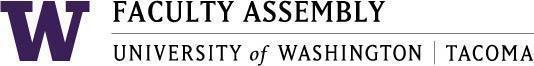 AgendaFaculty Affairs Committee MeetingDecember 11, 2023 / 12:30pm-1:20 p.m. ZoomRecording Permissions/Consent [2 mins]Non-Tenure Track Faculty Forum [15 mins]UpdatesSupporting NTTF (pay discrepancies) – WSU Salary Equity Results(How can FAC support efforts?)AY 2022-2023 priorities and status updates [25 mins]UWT Equity-Minded Faculty Workload Initiative – Status ReportInternational Faculty Support – Status ReportNew Items [5 mins]Join Zoom Meetinghttps://washington.zoom.us/j/96609919459 Dial by your location+1 253 215 8782 US (Tacoma)+1 206 337 9723 US (Seattle)Meeting ID: 966 0991 9459